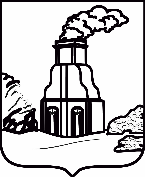 Комитет по дорожному хозяйству, благоустройству, транспорту и связи города БарнаулаП Р И К А ЗОт 18.05.2022									      № 54В соответствии с Федеральным законом от 12.01.1996 №7-ФЗ
«О некоммерческих организациях», постановлением администрации города от 20.01.2016 №10 «Об утверждении Порядка формирования муниципального задания на оказание муниципальных услуг (выполнение работ) муниципальными учреждениями, финансового обеспечения выполнения муниципального задания, предоставления субсидии
на финансовое обеспечение выполнения муниципального задания муниципальными учреждениями» комитет по дорожному хозяйству, благоустройству, транспорту и связи города Барнаула приказывает:1. Приложение 1 к приказу от 17.01.2022 №3 «Об утверждении нормативов финансовых затрат на выполнение работ по уборке территории
и благоустройству ландшафта городского округа – города Барнаула Алтайского края на 2022 год» (в ред. приказа от 31.01.2022 №8) изложить
в новой редакции (приложение 1). 2. Приказ распространяет свое действие на правоотношения, возникшие с 01.04.2022. 3. Руководителю муниципального бюджетного учреждения «Благоустройство и озеленение» г. Барнаула (Бовкуну С.П.) руководствоваться нормативами финансовых затрат на выполнение работ по уборке территории и благоустройству ландшафта городского округа – города Барнаула Алтайского края при выполнении работ, относящихся к его основным видам деятельности.4. Юридическому отделу (Науменко М.В.) обеспечить размещение приказа на официальном Интернет-сайте города Барнаула.5. Контроль за исполнением приказа оставляю за собой.Председатель комитета			                                                    И.Д. ГарматНорматив финансовых затрат на выполнение работ по уборке территории
 и благоустройству ландшафта городского округа – города Барнаула Алтайского края при выполнении работ, относящихся к основным видам деятельности муниципального бюджетного учреждения «Благоустройство
 и озеленение» г. Барнаула для муниципального задания на 2022 годСтоимость материальных ресурсов: цветов, деревьев, семян, и др. принимается по факту выполненных работ с предъявлением подтверждающих документов о стоимости (счета, счета-фактуры и др.).О внесении изменений в приказ комитета от 17.01.2022 №3 
«Об утверждении нормативов финансовых затрат на выполнение работ по уборке территории 
и благоустройству ландшафта городского округа – города Барнаула Алтайского края на 2022 год» (в ред. приказа от 31.01.2022 №8)Приложение 1к приказу комитетаот «18» мая 2022 года № 54Наименование работ в соответствии с ведомственным перечнемТехнологические операцииЕд. изм.Стоимость, руб.1234Уборка территории и аналогичная деятельностьУборка газона от случайного мусора1000 кв.м.18,42Уборка территории и аналогичная деятельностьОчистка урн - летний периодшт4,84Уборка территории и аналогичная деятельностьОчистка урн - зимний периодшт4,84Уборка территории и аналогичная деятельностьУборка опавших листьев при средней засоренности: в весенний периодкв.м3,63Уборка территории и аналогичная деятельностьСухая очистка поверхности скамеек  ветошью или веником - летний периодм.п.1,51Уборка территории и аналогичная деятельностьСухая очистка поверхности скамеек  ветошью или веником - зимний периодм.п.1,51Уборка территории и аналогичная деятельностьОчистка тротуаров: вручную - летний периодкв.м.3,32Уборка территории и аналогичная деятельностьОчистка асфальтовых и плиточных дорожек механической щеткой на тракторе 40 кВт (55 л.с.) - летний период1000 кв.м.32,34Уборка территории и аналогичная деятельностьОчистка тротуаров, площадок отдыха от снега и льда: вручную - зимний период1000 кв.м.5 326,95Уборка территории и аналогичная деятельностьОчистка тротуаров, площадок отдыха от снега и льда: механической щеткой на тракторе 40 кВт (55 л.с.) - зимний период1000 кв.м.44,43Уборка территории и аналогичная деятельностьРоссыпь песка вручную: на тротуарах, площадках отдыха - зимний период1000 кв.м.530,08Уборка территории и аналогичная деятельностьОчистка лестничных сходов от грязи и мусора вручную - летний период1000 кв.м.1 265,01Уборка территории и аналогичная деятельностьОчистка лестничных сходов от снега и льда - зимний период1000 кв.м.7 519,64Уборка территории и аналогичная деятельностьОчистка лестничных сходов от грязи и мусора механической щеткой на тракторе 40 кВт (55 л.с.) - летний период1000 кв.м.32,34Уборка территории и аналогичная деятельностьОчистка лестничных сходов от снега и льда: механической щеткой на тракторе 40 кВт (55 л.с.) - зимний период1000 кв.м.44,43Уборка территории и аналогичная деятельностьРоссыпь песка вручную: на лестничных сходах - зимний период1000 кв.м.586,00Уборка территории и аналогичная деятельностьПогрузка материалов в автотранспортные средства вручную: сподручные и навалочные грузыт72,24Уборка территории и аналогичная деятельностьУтилизация (ТКО)куб.м450,20Уборка территории и аналогичная деятельностьЗахоронение отходов лесопереработки, лесозаготовок, обрезки деревьев и пр.куб.м.95,00Уборка территории и аналогичная деятельностьПеревозка грузов автомобилями-самосвалами на расстояние до 15 км. мусорт44,74Уборка территории и аналогичная деятельностьПогрузка материалов погрузчиками на пневмоколесном ходу с перемещением на расстояние до 10 м: снег куб.м13,90Уборка территории и аналогичная деятельностьПеревозка грузов автомобилями-самосвалами на расстояние до 15 км.т44,74Деятельность по благоустройству ландшафтаВорошение снега вручнуюкв.м.6,35Деятельность по благоустройству ландшафтаВорошение снега механизированным способомкв.м.3,93Деятельность по благоустройству ландшафтаПрополка газоновкв.м.3,02Деятельность по благоустройству ландшафтаВыкашивание газоновкв.м.0,91Деятельность по благоустройству ландшафтаВыкашивание газонов луговых тракторной косилкойга574,92Деятельность по благоустройству ландшафтаПодготовка почвы под цветники толщиной слоя насыпки 20 смкв.м.65,76Деятельность по благоустройству ландшафтаПосев семян цветовкв.м.25,88Деятельность по благоустройству ландшафтаПосадка цветов в клумбы, рабатки и вазы-цветочницы: клубневых, луковичных и клубнелуковичных (без стоимости материалов)шт1,21Деятельность по благоустройству ландшафтаПосадка цветов в клумбы, рабатки и вазы-цветочницы: многолетних и корневищных (без стоимости материалов)шт3,02Деятельность по благоустройству ландшафтаПосадка цветов в клумбы, рабатки и вазы-цветочницы: летников ковровых (без стоимости материалов)шт0,60Деятельность по благоустройству ландшафтаПосадка цветов в клумбы, рабатки и вазы-цветочницы: летников горшечных (без стоимости материалов)шт1,21Деятельность по благоустройству ландшафтаРазбрасывание сухих органических удобрений по площади посадки т717,51Деятельность по благоустройству ландшафтаУкрывание лапником клумб кв.м16,62Деятельность по благоустройству ландшафтаВнесение сухих удобрений в почву: минеральных (в том числе карбамин)кв.м.8,25Деятельность по благоустройству ландшафтаСтрижка живых изгородей мотокусторезом твердолиственныхкв.м.3,93Деятельность по благоустройству ландшафтаФормирование крон кустарников заданной формы с диаметром куста: до 1,0 мшт25,09Деятельность по благоустройству ландшафтаФормирование крон кустарников заданной формы с диаметром куста: более 1,0 мшт59,55Деятельность по благоустройству ландшафтаПрополка и рыхление лунок или канавоккв.м.8,46Деятельность по благоустройству ландшафтаПолив зеленых насаждений: из шланга поливомоечной машиныкуб.м.175,18Деятельность по благоустройству ландшафтаСанитарная обрезка с автогидроподъемникашт249,98Деятельность по благоустройству ландшафтаСанитарная обрезка с лестницы или стремянкишт63,78Деятельность по благоустройству ландшафтаОмолаживающая обрезка деревьев диаметром среза менее 300 мм.шт627,52Деятельность по благоустройству ландшафтаОмолаживающая обрезка деревьев диаметром среза более 300 мм.шт1 498,97Деятельность по благоустройству ландшафтаФормовочная обрезка деревьев выстой до 5 м.шт327,36Деятельность по благоустройству ландшафтаФормовочная обрезка деревьев выстой более 5 м.шт2 089,01Деятельность по благоустройству ландшафтаПосадка деревьев с комом земли размером: 0,8x0,8x0,5 (без стоимости материалов)шт1 751,68Деятельность по благоустройству ландшафтаПосадка деревьев с комом земли размером: 0,5x0,4 (без стоимости материалов)шт845,96Деятельность по благоустройству ландшафтаПосадка кустарников с комом земли размером: 0,3x0,3 м (без стоимости материалов)шт443,56Деятельность по благоустройству ландшафтаПосадка кустарников-саженцев в живую изгородь: двухрядную (без стоимости материалов)шт262,65Деятельность по благоустройству ландшафтаРасчистка площадей от кустарника и мелколесья вручнуюкв.м5,74Деятельность по благоустройству ландшафтаРеконструкция газона кв.м288,59Деятельность по благоустройству ландшафтаПосев газона (без стоимости материалов)кв.м.21,04Деятельность по благоустройству ландшафтаОчистка камер: от сухого ила и грязикуб.м507,82Деятельность по благоустройству ландшафтаОчистка камер: от мокрого ила и грязи куб.м646,86Деятельность по благоустройству ландшафтаОчистка лотка от снега и льдам67,10Деятельность по благоустройству ландшафтаОкраска огражденийкв.м26,05Деятельность по благоустройству ландшафтаОкрашивание урншт172,56Деятельность по благоустройству ландшафтаРемонт деревянных скамеекшт314,70Деятельность по благоустройству ландшафтаОкрашивание скамеек: за один разшт819,58Деятельность по благоустройству ландшафтаСнос деревьев диаметром до 300 мм. шт (3,14 м3)1 347,83Деятельность по благоустройству ландшафтаСнос деревьев диаметром более 300 мм. шт (3,29 м3)2 259,49Деятельность по благоустройству ландшафтаСнос упавших деревьев после стихийного урагана  шт1 097,85Деятельность по благоустройству ландшафтаСнос ветвей деверьевшт (0,2 м3)70,13Деятельность по благоустройству ландшафтаКорчевка пней (пнедробильной машиной)шт453,41Деятельность по благоустройству ландшафтаОчистка поверхности щеткамикв.м.119,70Деятельность по благоустройству ландшафтаПромывка поверхности фонтанакв.м.6,35Деятельность по благоустройству ландшафтаОчистка полости трубопровода продувкой воздухом, номинальный диаметр: 50 ммм.п.1,51Деятельность по благоустройству ландшафтаОчистка полости трубопровода продувкой воздухом, диаметр:100ммм.п.1,51Деятельность по благоустройству ландшафтаОтключение и заглушка водопроводашт936,61Деятельность по благоустройству ландшафтаОткачка воды из фонтаначас1 039,52Деятельность по благоустройству ландшафтаУстановка насосовшт2 578,76Деятельность по благоустройству ландшафтаДемонтаж насосов (с целью хранения)шт1 532,22Деятельность по благоустройству ландшафтаНаполнение водой фонтанакуб.м.8,65Деятельность по благоустройству ландшафтаУстановка форсунокшт429,56Деятельность по благоустройству ландшафтаДемонтаж форсунок (с целью хранения)шт173,50Деятельность по благоустройству ландшафтаМонтаж светильниковшт165,02Деятельность по благоустройству ландшафтаДемонтаж светильников (с целью хранения)шт113,05Деятельность по благоустройству ландшафтаУстановка мелких конструкций бетонных или каменных конструкций  массой до 0,5 тшт165,34Деятельность по благоустройству ландшафтаДемонтаж  мелких конструкций бетонных или каменных конструкций  массой до 0,5 тшт132,70Деятельность по благоустройству ландшафтаУстановка мелких конструкций массой до 0,5 тшт165,34Деятельность по благоустройству ландшафтаДемонтаж  мелких конструкций массой до 0,5 тшт132,70Деятельность по благоустройству ландшафтаПогрузка металлических конструкций массой до 1 тт48,67Деятельность по благоустройству ландшафтаРазгрузка металлических конструкций массой до 1 тт48,67Деятельность по благоустройству ландшафтаПеревозка: Автомобили бортовые, грузоподъемность: до 5 тмаш.-ч.190,13